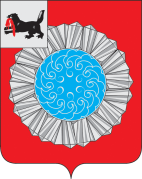 РОССИЙСКАЯ ФЕДЕРАЦИЯИРКУТСКАЯ ОБЛАСТЬ КОНТРОЛЬНО-СЧЕТНАЯ ПАЛАТА МУНИЦИПАЛЬНОГО ОБРАЗОВАНИЯ СЛЮДЯНСКИЙ РАЙОНЗАКЛЮЧЕНИЕпо  итогам внешней проверки  годового   отчета об исполнении бюджета  Новоснежнинского  сельского поселения за 2015 год29.04.2016 г.                                                                     № 01/29-24/08   г. Слюдянка           Контрольно-счетной палатой   муниципального  образования Слюдянский  район (далее - КСП муниципального района) проведена внешняя проверка  годового отчета об исполнении бюджета муниципального образования  Новоснежнинского сельского  поселения за 2015 год, по итогам которой подготовлено настоящее заключение. При подготовке заключения использованы; Устав Новоснежнинского сельского  поселения, Положение о бюджетном процессе в Новоснежнинском муниципальном образовании, иные материалы, представленные  администрацией Новоснежнинского сельского  поселения по запросу КСП муниципального района.    Общие положенияВ соответствии  со статьей 264.4 Бюджетного кодекса Российской Федерации  годовой отчет об исполнении бюджета  до его рассмотрения в представительном органе подлежит внешней проверке.Цель мероприятия: определение полноты  годовой бюджетной отчетности и достоверности показателей годового отчета об исполнении  бюджета муниципального образования - Новоснежнинского сельского  поселения, согласно решению Думы Новоснежнинского сельского  поселения от  30.12.2014 г. № 18-3 сд «О  бюджете муниципального образования - Новоснежнинского сельского  поселения на 2015 год и на  плановый период  2016 и 2017 годов».Предмет мероприятия: годовой отчет об исполнении бюджета муниципального образования - Новоснежнинского сельского поселения за 2015 год, а также документы и материалы, подлежащие представлению в Думу Новоснежнинского сельского  поселения  одновременно с годовым отчетом об исполнении бюджета.Сроки проведения мероприятия: с 1 апреля 2015 года по 1 мая 2015 года.Годовой отчет об исполнении бюджета Новоснежнинского сельского поселения за 2015 год  поступил в КСП муниципального района  01.04.2016 года, что соответствует  требованиям пункта 3 статьи 264.4 Бюджетного кодекса Российской Федерации (далее - Бюджетный кодекс РФ) решению Думу Новоснежнинского сельского поселения «О бюджетном процессе в  Новоснежнинском муниципальном  образовании»Вопросы организации по формированию, утверждению и контролю за  исполнением местного бюджета в Новоснежнинском  муниципальном образовании регламентированы Уставом Новоснежнинского муниципального образования, зарегистрированного  23.12.2005 года Главным управлением Министерства юстиции Российской Федерации по Сибирскому Федеральному округу в Иркутской области и УОБАО, регистрационный № RU 385183032005001 (новая редакция)  и  Положением «О бюджетном процессе в Новоснежнинском муниципальном образовании», принятом решением Думы Новоснежнинского сельского поселения от 31.08.2012 г. № 21-2сд.Представленные администрацией сельского поселения документы и материалы одновременно с отчетом об исполнении местного бюджета  за 2015 год  соответствуют  перечню материалов, установленному  ст. 264.1 Бюджетного кодекса Российской Федерации.Бюджетная отчетность  включает в себя следующие  документы:- отчет об исполнении бюджета; - баланс  исполнения бюджета; - отчет о финансовых результатах деятельности;          - отчет о движении денежных средств;- пояснительная записка к отчету об исполнении бюджета.В ходе внешней проверки исследованы  показатели  доходной и расходной части местного бюджета за 2015 год, источники финансирования дефицита  местного бюджета. Проведен анализ остатков средств на едином  бюджетном счете после завершения принятых обязательств по состоянию на 01.01.2016 г. Всего на счете муниципального образования числится  126,7 тыс. руб., из них средства Дорожного фонда в сумме 126,7 тыс. руб.Дана оценка соблюдения бюджетного законодательства РФ, в том числе Инструкции о порядке  составления и представления годовой квартальной и месячной отчетности об исполнении бюджетов бюджетной системы РФ, утвержденной приказом Минфина от 28.12.2010 №191н.Согласно ст. 13 решения Думы Новоснежнинского   сельского поселения «Об утверждении Положения о  бюджетном процессе в Новоснежнинском муниципальном образовании» от 31.08.2012 г. № 21-2сд полномочиями по составлению проекта бюджета, организации исполнения бюджета и контролю за его исполнением, составлению сводной бюджетной росписи, обеспечению управления муниципальным долгом  обладает администрация Новоснежнинского сельского поселения.Основные характеристики местного бюджетаПервоначальные параметры бюджета Новоснежнинского муниципального образования на 2015 год  утверждены решением  Думы  Новоснежнинского сельского поселения (далее - Новоснежнинское МО) от 30.12.2014 г. № 18-3 сд в следующих значениях:- общий объем доходов в сумме 2934,9 тыс. руб., в том числе безвозмездные поступления - 1456,1  тыс. руб.;-  общий объем расходов - 3008,8  тыс. руб.;- размер дефицита бюджета в сумме 73,9 тыс. руб. или 5%  утвержденного общего годового объема доходов бюджета города  без учета утвержденного объема безвозмездных поступлений.В течение 2015 года  в решение Думы Новоснежнинского МО шесть раз вносились изменения. В окончательной  редакции данного решения  от 29.12.2015 г. № 33-3 сд утверждены основные характеристики: - общий объем доходов в сумме  5729,4 тыс. руб., в том числе безвозмездные поступления -  3724,1 тыс. руб.;- общий объем расходов  -  5827,6 тыс. руб.;- размер дефицита местного бюджета в сумме 98,2 тыс. руб. или 4,9%  утвержденного общего годового объема доходов бюджета города без учета утвержденного объема безвозмездных поступлений.Исполнение по доходам  составило 5631,1 тыс. руб., в том числе безвозмездные поступления  3724,1 тыс. руб., по расходам - в сумме 5602,6 тыс. руб., профицит бюджета составил 28,5 тыс. руб. (таблица, тыс. руб.)Как  видно из таблицы, увеличение бюджетных назначений по сравнению с первоначальной редакцией решения Думы в течение 2015 года осуществлено по доходам на 2794,5  тыс. руб., в том числе по группе «налоговые и неналоговые доходы»  на 526,5 тыс. руб., по группе «безвозмездные поступления»  на 2268,0  тыс. руб.  Расходы  местного бюджета по сравнению с первоначальной редакцией решения Думы увеличены на 2818,8 тыс. руб.Дефицит бюджета увеличен  на 24,3 тыс. руб.Сравнительный анализ утвержденных показателей сводной бюджетной росписи  Новоснежнинского МО на 2015 год и на плановый период 2016  и 2017 годов, проекта решения об исполнении бюджета  Новоснежнинского сельского поселения  за 2015 год, формы 0503317  отчета об исполнении бюджета показал соответствие решению Думы Новоснежнинского МО от 29.12.2015 г. № 33 -3сд «О внесении изменений в решение Думы  Новоснежнинского МО «О бюджете Новоснежнинского сельского поселения на 2015 год и на плановый период 2016 и 2017 годов» доходов, расходов и источников финансирования дефицита бюджета.  Доходы местного  бюджета исполнены в сумме 5 631,1 тыс. руб., что на 98,3   тыс. руб. меньше, чем утверждено уточненным решением о бюджете или 98,3 % от плана. В целом  налоговые и неналоговые доходы исполнены  в сумме 1 907,0 тыс. руб.  или 95% к утвержденным назначениям 2015 года. По сравнению  с прошлым периодом налоговые доходы увеличились на  32,7% и составили 470,2 тыс. руб. (таблица, тыс. руб.).В связи с внесением изменений в Бюджетный кодекс РФ абзаца 3 части 5 статьи 62  с 2015  года  подверглись сокращению собственные доходы в части неналоговых доходов (арендная плата за земли государственная собственность на которые не разграничена и доходов от продажи имущества (земельные участки), которые в полном объеме поступают в бюджет района. Значительный удельный вес от общего объема  налоговых доходов занимает налог на доходы физических лиц 21,4% или 407,5 тыс. руб., что составляет  95% от плановых назначений 430,5 тыс. руб.  Первоначально налог на доходы физических лиц был утвержден в сумме 183,0 тыс. руб. По сравнению с аналогичным периодом прошлого  года поступления  доходов от налога на доходы физических лиц  увеличилось на 122,7%. Недоимка по данному виду  налога составила  по нормативу отчислений в местные бюджеты 0,2 тыс. руб.Акцизы по подакцизным товарам  поступили  в объеме 580,9 тыс. руб. или 112% от утвержденных назначений 519,8 тыс. руб. Удельный вес от общего объема  налоговых составил 30,5%. Первоначально  плановые назначения были утверждены в сумме 519,8 тыс. руб. Темп роста по сравнению с аналогичным периодом прошлого  составил 11,3%.Налог на имущество физических лиц составил 128,7 тыс. руб. или 75,7%  от плановых назначений 170,0 тыс. руб. Удельный вес от общего объема  налоговых составил 6,8%.  Первоначально  плановые назначения были утверждены в сумме 79,0 тыс. руб. Темп роста по сравнению с аналогичным периодом прошлого  увеличен  до  28,2%.  Недоимка по налогу на имущество физических лиц на 01.01.2016 г. составила 174,6 тыс. руб. Удельный вес от общего объема  налоговых доходов  по земельному  налогу  составляет 41,4 %  в денежном выражении  789,9 тыс. руб. или 89,0% от плановых назначений  885,0 тыс. руб.  Первоначально земельный налог был утвержден в сумме 700,0 тыс. руб. Темп роста по сравнению с аналогичным периодом прошлого  составил 25,0% .Недоимка по земельному налогу на 01.01.2016 г. составила 2 068,9 тыс. руб.  Наибольший удельный вес в структуре доходов занимают безвозмездные поступления  от бюджетов других уровней 66,1%. По состоянию на 01.01.2016 года доходы бюджета Новоснежнинского МО по группе «Безвозмездные перечисления»  исполнены в сумме   3 724,1 тыс. руб. или  100% от плановых назначений 3 724,1 тыс. руб. Исполнение в разрезе безвозмездных поступлений составило:Дотации - 41,9 тыс. руб. или 100% от плановых назначений; Субсидии -  2 698,4 тыс. руб. или 100% от плановых назначений 2 698,4 тыс. руб. из них:- субсидия на софинансирование расходных обязательств по выплате денежного содержания с начислениями на него главам, муниципальным служащим органов местного самоуправления поселений Иркутской области, а также заработной платы с начислениями на нее работникам учреждений культуры (за исключением технического и вспомогательного персонала), находящихся в ведении органов местного самоуправления Иркутской области  470,4 тыс. руб. или 100% от плановых назначений; - субсидия на выравнивание обеспеченности поселений Иркутской области по реализации ими их отдельных расходных обязательств  2 073,1 тыс. руб. или 100% от плановых назначений; - субсидия на осуществление мероприятий народных инициатив 154,9 тыс. руб. или 100% от плановых назначений. Субвенции -  71,8 тыс. руб. или 100% от плановых назначений.Расходы в окончательной редакции  решения  Думы Новоснежнинского МО утверждены в сумме 5 827,6  тыс. руб., исполнены в сумме  5 602,6 тыс. руб. или  96,1%, что  выше показателей  предыдущего  периода  2014 года  на 502,0  тыс. руб. или на 9,9%. Увеличение расходной части бюджета Новоснежнинского МО  по сравнению с предыдущим периодом 2014 года  произошло в связи с передачей полномочий  по созданию условий для организации досуга и обеспечение жителей поселения услугами организаций культуры на уровень поселения   в соответствии  с п. 12  ст. 14   Федерального закона  131-ФЗ  на уровень МО Слюдянский район (создано новое юридическое лицо Муниципальное казенное учреждение культуры «СДК п. Новоснежная»  и приняты новые расходные обязательства).            Также  с  01.03.2015г. (№137-ФЗ в ред. от 31.03.2015г. «О введении в действие Земельного Кодекса»,  № 171-ФЗ от 23 июня 2014 г. «О внесении изменений в Земельный кодекс Российской Федерации и отдельные законодательные акты Российской Федерации».) переданы полномочия по земле на уровень Новоснежнинского МО, в связи, с чем принят специалист, на которого дополнительно заложен ФОТ и расходы на содержание рабочего места.Из общего объема бюджетных ассигнований расходы,  осуществляемые за счет целевых средств областного и федерального бюджетов составил за 2015 год  2 770,2  тыс. руб. или 47,5%.             Социально-значимые  расходы бюджета в 2015 году составили  - 4442,3 тыс.  руб. или 79,3 %  от общей суммы расходов, что выше показателей 2014 года на  795,4 тыс. руб. в том числе:  - оплата труда -  3608,3 тыс. руб. или  64,4% всех расходов (2014 год -  3773,3  тыс. руб.), увеличение по причине принятия специалиста по земельным отношениям, а также образование нового юридического лица МКУК «СДК пос. Новоснежная»;  -  начисления на оплату труда  - 842,2 тыс. руб. или 15 % всех расходов (2014 год - 738,3 тыс. руб.);   - оплата коммунальных услуг, электроэнергия - 373,5 тыс. руб. или 6,7 % всех расходов (2014 год - 0,9 тыс. руб.).Объем неисполненных  бюджетных назначений  в 2015 году составил 225,0  тыс. руб. или 4 %.Исполнение  расходной части местного бюджета  за 2015 год в разрезе разделов бюджетной классификации характеризуется следующими данными  (тыс. руб.):Анализ данных формы 0503164 «Сведения об исполнении бюджета» (приложение  к пояснительной записке) показал следующее: По разделу  01 «Общегосударственные вопросы» расходы освоены в объеме 4088,6 тыс. руб. или 99,7% от плановых назначений, в разрезе подразделов исполнение составило:-  01 02 «Функционирование высшего должностного лица органа местного самоуправления» - 554,1 тыс. руб. при плане 555,1 тыс. руб. (содержание главы администрации муниципального образования), расходы по оплате труда возмещены полностью; -  01 04 «Функционирование Правительства Российской Федерации, высших исполнительных органов государственной власти субъектов Российской Федерации, местных администраций» - 3533,8 тыс. руб. при плане 3539,9 тыс. руб. (содержание местной администрации), расходы по оплате труда возмещены полностью; - 01 11 «Резервные фонды» - 0,0 тыс. руб. при плане 4,0 тыс. руб., отсутствие необходимости в использовании фонда; - 01 13 «Другие общегосударственные вопросы» - 0,7 тыс. руб. при плане 0,7 тыс. руб.;  Исполнение по разделу 02 подразделу 03 «Мобилизационная и вневойсковая подготовка»  составило 71,1 тыс. руб. или 100,% от плановых назначений. Расходы осуществлены за счет средств федерального бюджета на осуществление полномочий по первичному воинскому учету на территориях, где отсутствуют военные комиссариаты. По разделу 04 00 «Национальная экономика»  расходы освоены в объеме  683,4 тыс. руб. или 78% от плановых назначений 875,3 тыс. руб., в разрезе подразделов исполнение составило:              - 04 09 «Дорожное хозяйство (дорожные фонды)» расходы составили 513,7 тыс. руб. или 72,8% от плана   705,6 тыс. руб.,  расходы направлены на:         - содержание дорог в зимнее время, чистка дорог в сумме 220,6 тыс. руб.;- расходы на ремонт дорог общего пользования в сумме 293,1 тыс. руб.;Неисполнение по данному разделу произошло в  связи с тем, что  оплата  выполненных работ по зимнему содержанию дорог  планируется  в январе 2016 года (данные средства числятся на остатках).          По разделу 05 00 «Жилищно-коммунальное хозяйство»  расходы составили 222,3  тыс. руб. или 99,9% от плана   222,5 тыс. руб.,   в том числе по подразделам:  По подразделу 05 03 «Благоустройство» расходы освоены на 99,9% и направлены на: - сбор и вывоз мусора - 135,6 тыс. руб.;- уличное освещение - 86,7 тыс. руб.По разделу 08 00 «Культура, кинематография» расходы  составили  в сумме 353,7 тыс. руб. или 94,2% от плановых назначений 375,4 тыс. руб. Экономия по данному разделу составила 21,7 тыс. руб. за счет не выплаты заработной платы за декабрь 2015г. В увеличенном объеме произведено авансирование.По разделу 14 03 «Межбюджетные трансферты общего характера бюджетам субъектов РФ и муниципальных образований»  расходы использованы в  полном объеме 183,5 тыс. руб. На территории Новоснежнинского сельского  поселения в 2015 году действовало 4 муниципальные  программы, общий объем которых предусмотрен в сумме 5 398,6 тыс. руб. исполнен в сумме 5 177,5 тыс. руб. Удельный вес расходов местного бюджета, предусмотренных в рамках мероприятий целевых программ, составил 92,6%.Анализ исполнения МЦП представлен в следующей таблице, тыс. руб. Как видно из представленной таблицы, исполнение  муниципальных  программ составило  в среднем  от 72,8 до  99,9% от плановых назначений, не исполнено 221,1 тыс. руб.  Наибольшее  неисполнение бюджетных назначений отмечено по программам «Развитие дорожного хозяйства на 2015-2017 годы»  в сумме 191,9 тыс. руб.Муниципальная программа «Совершенствование механизмов управления  Новоснежнинского муниципального образования на 2015-2017 годы»При плане  4 095,1 тыс.  руб. исполнение составило 4 087,8  тыс. руб. или 99,8%. Удельный вес программы в общем объеме  расходов бюджета составил 73%. Расходы, осуществляемые за счет средств областного бюджета в рамках программы, составили за 2015 год  2 645,4 руб. или  47,2% расходов программы, из них за счет:- субсидия на софинансирование расходных обязательств по выплате денежного содержания с начислениями на него главам, муниципальным служащим органов местного самоуправления поселений Иркутской области, а также заработной платы с начислениями на нее работникам учреждений культуры (за исключением технического и вспомогательного персонала), находящихся в ведении органов местного самоуправления Иркутской области в сумме 470,4 тыс. руб.;- дотация на выравнивание бюджетной обеспеченности поселений - 41,9  тыс. руб.;- субсидия на выравнивание обеспеченности поселений Иркутской области по реализации ими их отдельных расходных обязательств в сумме 2 073,1 тыс. руб.;- за счет средств областного бюджета «Субсидия на осуществление мероприятий народных инициатив» в сумме 60,0 тыс. руб.Наибольший удельный вес программы составляют расходы на выплату заработной платы и начислений на нее в объеме 79,6%; расходы на коммунальные платежи составили 9%, другие расходы составили 11,4%. Расходы   местного бюджета в сумме  1 442,4 тыс. руб. направлены на выплату заработной платы и другие расходы.Муниципальная программа «Развитие дорожного хозяйства на 2015-2017 годы»         При  плане 705,6 тыс.  руб. исполнение составило 513,7  тыс.  руб. или 72,8%. Удельный вес программы в общих расходах бюджета составил 9,2%. Расходы осуществлялись за счет средств «Дорожного фонда», созданного на территории Новоснежнинского сельского поселения, который сформирован за счет поступлении  доходов от уплаты акцизов, а также за счет средств областного бюджета «Субсидия на осуществление мероприятий народных инициатив» в сумме 94,9 тыс. руб.Расходы программы направлены на следующие мероприятия:           - содержание дорог в зимнее время, чистка дорог в сумме 220,6 тыс. руб.;- расходы на ремонт дорог общего пользования в сумме 293,1 тыс. руб.Муниципальная программа «Благоустройство Новоснежнинского муниципального образования на 2015-2017 годы»  При плане 222,5 тыс.  руб. исполнение составило 222,3тыс.  руб. или 99,9%. Удельный вес программы в общих расходах бюджета составляет 4%.Данная программа реализовывалась за счет средств местного бюджета в сумме 222,3 тыс.  руб.:- коммунальные платежи - 86,7 тыс. руб.;- вывоз и утилизация ТБО – 135,6 тыс. руб.Муниципальная программа «Развитие культуры в Новоснежнинском муниципальном образовании на 2015-2017 годы»При плане 375,4 тыс. руб. исполнение составило 353,7 тыс.  руб. или 94,2%. Удельный вес программы в общих расходов бюджета составляет 6,3%. В рамках программы расходы осуществлены  за счет средств местного и областного бюджетов, в частности за счет субсидии на выравнивание обеспеченности поселений Иркутской области по реализации ими их отдельных расходных обязательств.Удельный вес программы составляют расходы на выплату заработной платы и начислений на нее в объеме 100%.В бюджете Новоснежнинского сельского поселения непрограммные расходы при плане  429,0 тыс.  руб. исполнены в сумме 425,0  тыс. руб. или 99,0%. Удельный вес непрограммных расходов  в общем объеме  расходов бюджета составил 7,6%. Расходы, осуществляемые за счет средств областного и федерального бюджетов  в рамках непрограммных расходов  составили 71,8  тыс. руб. или  16,9% расходов из них:- субвенция на осуществление первичного воинского учета из федерального бюджета в сумме 71,1 тыс. руб.;- субвенция на осуществление областного государственного полномочия по определению перечня должностных лиц органов местного самоуправления, уполномоченных составлять протоколы об административных правонарушения, предусмотренных отдельными законами Иркутской области об административной ответственности в сумме 0,7 тыс. руб.В области национальной экономике расходы  по разработке проекта правил землепользования и застройки составили 169,7 тыс. руб.Межбюджетные  трансферты из бюджета поселения по переданным полномочиям составили 183,5 тыс. руб.Решением Думы Новоснежнинского сельского  поселения от 30.12.2014 г. № 18-3 сд «О  бюджете Новоснежнинского муниципального образования на 2015 год и на плановый период 2016 и 2017 годов»  утвержден  один  главный  распорядитель  бюджетных средств  - 981 Администрация  Новоснежнинского сельского поселения (далее - ГРБС).Источники  финансирования дефицита бюджета Источники внутреннего финансирования дефицита  бюджета Новоснежнинского  сельского поселения   на 2015 год  утверждены в объеме  98,2 тыс. руб. или 4,9%  утвержденного общего годового объема доходов бюджета без учета утвержденного объема безвозмездных поступлений за счет:- изменение остатков средств на счетах 98,2 тыс. руб.  Бюджетные назначения исполнены с профицитом 28,5 тыс. руб. за счет остатков  бюджетных средств на счетах бюджета. Анализ  показателей  финансовой отчетностиПояснительная записка представлена по форме ОКУД 0503160, содержит анализ показателей финансовой отчетности районного бюджета  и информацию по отклонению  между  показателями форм отчета в соответствии с требованиями Инструкции № 191н.Согласно данных  формы  по ОКУД  0503169 «Сведения по дебиторской и кредиторской задолженности» по состоянию на 01.01.2016 г.   общая сумма  кредиторской задолженности составила 205,3  тыс. руб., что меньше  общей суммы   кредиторской задолженности на 01.01.2015 на 2,4 тыс. руб.  Просроченная  кредиторская задолженность на 01.01.2016 года   отсутствует. Дебиторская задолженность  на конец отчетного периода составила  - 604,0  тыс. руб., в том числе:    - дебиторская задолженность по арендной плате за земли государственная собственность,  на которые не разграничена в сумме 604,0 тыс. руб.      Остаток средств на счетах бюджета по состоянию на 01.01.2016 года по балансу составил 126,7 тыс. руб. за счет средства Дорожного фонда.  Выводы:	1. Формы годового отчета за 2015 год соответствуют совокупности исходных данных для ее формирования по объемам средств и отнесению их к кодам бюджетной классификации.	2. Фактов способных негативно повлиять на достоверность отчетности, непрозрачности и неформативности показателей отчетности не выявлено.	3. В целом показатели годовой бюджетной отчетности взаимоувязаны. Бюджетная  отчетность за 2015 год соответствует  требованиям Инструкции  №191н и по основным параметрам является достоверной.4. Несоответствие показателей бюджетной отчетности по доходам, расходам и источникам финансирования дефицита бюджета в ходе проверки не выявлено.Рекомендации:В целом, Контрольно-счетная палата МО Слюдянский район полагает,  что годовой отчет об исполнении  бюджета  муниципального образования – Новоснежнинского сельского поселения за 2015 год может быть рекомендован к рассмотрению  на публичных слушаниях, а также Думой Новоснежнинского сельского поселения.Председатель КСП МО Слюдянский район                                     Р.А.ЩепелинаНаименованиеРешение (первонач. редакция)Решение (окончат. редакция)ОтклонениеПлан (роспись) (ф.0503317)Факт  (ф.0503117)ОтклонениеОтклонение% исп.1234=3-2567=6-58=5-39=6/5Всего доходов в т. ч.2 934,95 729,42 794,55 729,45 631,1- 98,30,098,3налоговые и неналоговые доходы1 478,82 005,3526,52 005,31 907,0- 98,30,095Безвозмездные поступления 1 456,13 724,12 268,03 724,13 724,10,00,0100Всего расходов3 008,85 827,62 818,85 827,65 602,6- 225,00,096,1Дефицит (-),Профицит (+)- 73,9- 98,2- 24,3- 98,228,5- 126,70,0хНаименование доходных источниковИсполнение 2014 г.Утв. бюдж. назначения на 2015 г.Исполнение 2015 г.% исп.Темп роста  2015 к 2014 г. (%)12345=4/36=4/2Налоговые доходы, в  т. ч.:1 436,82 005,31 907,095,0132,7Налог на доходы физических лиц 183,0430,5407,595,0222,7Акцизы  по подакцизным товарам521,8519,8580,9112,0111,3Налог на имущество физических лиц  100,4170,0128,775,7128,2Земельный налог631,6885,0789,989,0125,0Неналоговые доходы всего, в т. ч.352,00,00,00,00,0Арендная плата за земельные участки и имущество336,20,00,00,00,0Доходы от продажи земельных участков15,80,00,00,00,0ИТОГО налоговые и неналоговые доходы 1 788,82 005,31 907,095,0132,7Код разделаНаименование разделаИсполнено 2014 г.Утв. назначения на 2015 г.Исполнено 2015 г.% исполненияУд. вес.123567=6/5801 00Общегосударственные вопросы в том числе:3 646,94 099,84 088,699,77301 02  Функционирование высшего должностного лица субъекта Российской Федерации и муниципального образования587,5555,1554,199,89,901 04  Функционирование Правительства Российской Федерации, высших исполнительных органов государственной власти субъектов Российской Федерации, местных администраций3 058,73 539,93 533,899,863,101 11Резервные фонды10,04,00,00,00,001 13Другие общегосударственные вопросы0,70,70,7100,00,002 00Национальная оборона в том числе:66,071,171,1100,01,302 03Мобилизационная и вневойсковая подготовка66,071,171,1100,01,304 00Национальная экономика в том числе:930,2875,3683,478,012,204 09  Дорожное хозяйство (дорожные фонды)830,2705,6513,772,89,204 12Другие вопросы в области национальной экономики100,0169,7169,7100,03,005 00Жилищно-коммунальное хозяйство в том числе:739,5222,5222,399,94,005 03Благоустройство739,5222,5222,399,94,008 00Культура, кинематография в том числе:0,0375,4353,794,26,308 01Культура0,0375,4353,794,26,314 00Межбюджетные трансферты в том числе:187,4183,5183,5100,03,314 03  Прочие межбюджетные трансферты общего характера187,4183,5183,5100,03,3Расходы всего:Расходы всего:5 100,65 827,65602,696х№п/пНаименованиепрограммыУтверждено бюджетной росписью, тыс. руб.Исполнено%  исполнения Причины отклонений1Совершенствование механизмов управления Новоснежнинским муниципальным образованием на 2015-2017 годы4 095,14087,899,8Оплата страховых взносов перенесена на январь 2016 г.2Благоустройство Новоснежнинского муниципального образования на 2015-2017 годы222,5222,399,9-3Развитие дорожного хозяйства на 2015-2017 годы705,6513,772,8Оплата расходов на зимнее содержание дорог запланирована на 1 квартал 2016 г.4Развитие культуры в Новоснежнинском муниципальном образовании на 2015-2017 годы375,4353,794,2Частичная выплата заработной платы за декабрь 2015г.ИТОГО по программам5 398,6 5 177,595,9Непрограммные расходы429,0425,099,9ИТОГО РАСХОДОВ5 827,65 602,696,1